1 ТЕСТДля обоих вариантов.Выберите 1 правильный ответКЛАССИФИКАЦИЯ ВИРУСОВ ПОЛИОМИЕЛИТА, КОКСАКИ, ЕСНОсем. Picornaviridae, род Rhinovirus сем. Picornaviridae, род Hepatovirusсем. Picornaviridae, род Enterovirusсем. Flaviviridae, род Flavivirusсем. Picornaviridae, род AphtovirusПОЛИОМИЕЛИТприродно-очаговая инфекциявозвращающаяся инфекциябольшинство стран, в т. ч. Россия, имеют сертификат территории, свободной от полиомиелитаэндемичен для отдельных регионов Россиирегистрируется ежегодно на территории Красноярского краяОСОБЕННОСТИ ПАТОГЕНЕЗА ПРИ ПОЛИОМИЕЛИТЕрепродукция в эпителии и лимфатических тканях глоткивирусемиярепродукция в эпителии и пейеровых бляшках тонкой кишкиповреждение двигательных нейронов продолговатого мозга и передних рогов спинного мозгавсе вышеперечисленноеЛИКВИДАЦИЯ ПОЛИОМИЕЛИТА КАК ЭПИДЕМИЧЕСКОГО ЗАБОЛЕВАНИЯ – РЕЗУЛЬТАТиспользования высокоэффективных дезинфектантов наличия эффективных средств терапиисанации вирусоносителейвакцинопрофилактики живой вакцинойвакцинопрофилактики убитой вакцинойПЕРВАЯ ВАКЦИНАЦИЯ ПРОТИВ ПОЛИОМИЕЛИТА В РОССИИ В НАСТОЯЩЕЕ ВРЕМЯ ПРОВОДИТСЯинактивированной вакцинойживой вакцинойперед выпиской из роддомапо эпид.показаниямпероральноОСОБЕННОСТИ ВИРУСОВ РОДА ENTEROVIRUSстабильность при рН=3-10устойчивость к спирту, эфируустойчивость к желчным кислотамсохранение инфекционности во внешней средевсе вышеперечисленноеЛИКВИДАЦИЯ ПОЛИОМИЕЛИТА КАК ЭПИДЕМИЧЕСКОГО ЗАБОЛЕВАНИЯ единственный резервуар – человек отсутствие резервуара во внешней средеотсутствие пожизненного вирусоносительстваналичие эффективных живых вакцинвсе вышеперечисленноеПОСТИНФЕКЦИОННЫЙ ИММУНИТЕТ ПРИ ПОЛИОМИЕЛИТЕтрансплацентарныйврожденныйс возрастом снижаетсянестерильныйпожизненный, типоспецифическийВПЕРВЫЕ МАССОВОЕ ПРОИЗВОДСТВО ЖИВОЙ ПОЛИОМИЕЛИТНОЙ ВАКЦИНЫ НА ОСНОВЕ ШТАММОВ А. СЭБИНА ОСУЩЕСТВЛЕНО ВСША Дж. Солком (1954)США А. Сэбином (1956)США К. Ландштайнером, Г. Поппером (1909)СССР А. А. Смородинцевым, М. П. Чумаковым (1959)США Г. Долдорфом, Г. Сиклзом (1948)Правильный ответ 4ЗАБОЛЕВАНИЯ, ВЫЗЫВАЕМЫЕ ВИРУСАМИ КОКСАКИ, ЕСНОсерозный менингитмиокардит новорожденныхОРВИгастроэнтеритвсе вышеперечисленныеЭНТЕРОВИРУСНАЯ ИНФЕКЦИЯ У ДЕТЕЙ РАННЕГО ВОЗРАСТА, ВЫЗВАННАЯ ВИРУСАМИ ЕСНО 19, ЕСНО 11, ВПЕРВЫЕ ЗАРЕГИСТРИРОВАННАЯ В Г. КРАСНОЯРСКЕ В 1980 - 981 ГГ.полиомиелитувеитОРВИ миокардит новорожденныхгерпангинаСПЕЦИФИЧЕСКАЯ ПРОФИЛАКТИКА И ТЕРАПИЯ ИНФЕКЦИЙ, ВЫЗВАННЫХ ВИРУСАМИ КОКСАКИ, ЕСНОполиомиелитная живая вакцинаполиомиелитная убитая вакцинаиммуноглобулинбактериофагине разработаныФАКТОР ПЕРЕДАЧИ, ИМЕЮЩИЙ НАИБОЛЬШЕЕ ЭПИДЕМИОЛОГИЧЕСКОЕ ЗНАЧЕНИЕ ПРИ ГЕПАТИТЕ Апредметы обихода больногогрязные рукиинфицированная водаинфицированные продуктыдонорская кровь ДЛЯ ПАТОГЕНЕЗА ГЕПАТИТА А ХАРАКТЕРНОпрямое ЦПД вируса на гепатоцитыформирование вирусоносительствахронизация заболеванияхроническая вирусемиявирогенияПОСТИНФЕКЦИОННЫЙ ИММУНИТЕТ ПРИ ГЕПАТИТЕ Анестерильныймалонапряженный непродолжительныйвыше у лиц мужского полапожизненныйАКТИВНАЯ СПЕЦИФИЧЕСКАЯ ПРОФИЛАКТИКА  ГЕПАТИТА  Аубитые вакцины (Havrix и др.)соблюдение личной и общественной гигиеныдонорский иммуноглобулинтекущая и заключительная дезинфекцияулучшение санитарно-гигиенических условий жизниГЕПАТИТ Еубиквитарная инфекция гиперэндемичная инфекция для северных территорий Красноярского краяв России носит завозной характерв основном болеют детигруппа риска – новорожденныеПРОФИЛАКТИКА ГЕПАТИТА Ебезопасный сексиспользование одноразовых шприцевсоблюдение личной и общественной гигиенывакцинация беременныхфагирование в эндемичных очагахДЛЯ ГЕПАТИТА Е ХАРАКТЕРНОисточник инфекции – больныепередается, в основном, через водуболеют чаще взрослыегруппа риска – беременныевсе вышеперечисленное 2 ТЕОРИЯ1 Вариант нечётные номераКраткоПатогенез, клинические проявления полиомиелита. Иммунитет.2 Вариант чётные номераКраткоКак называется характерная клиническая картина, вызванная вирусом Коксаки?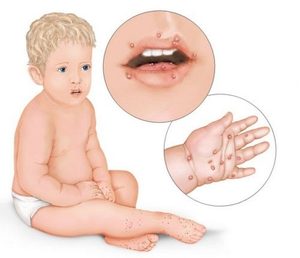 Какие серьёзные осложнения должен не пропустить врач при диагностике энтеровирусных инфекций?Для обоих вариантов.Современная специфическая профилактика полиомиелита по Национальному календарю прививок.3 ПРАКТИКАИСПОЛЬЗУЯ МАТЕРИАЛЫ УЧЕБНИКА, ЛЕКЦИЙ ПО ВИРУСОЛОГИИ, МЕТОДИЧЕСКИХ УКАЗАНИЙ ТЕКУЩЕГО И ПРОШЛЫХ ЗАНЯТИЙ, ВЫПОЛНИТЕ ЗАДАНИЯ.  ВО ВСЕХ ПРАКТИЧЕСКИХ ЗАДАНИЯХ ТАБЛИЦУ-ПРОТОКОЛ НЕ СОСТАВЛЯЙТЕ. ПРОСТО ОТВЕЧАЙТЕ НА ВОПРОСЫ.Проведите вирусологическое исследование с целью диагностики полиомиелита:Напишите название первого этапа вирусологического исследования. Напишите название второго этапа вирусологического исследования. Какой тип ЦПД у вируса полиомиелита? Какой вывод можно сделать по рисунку 1?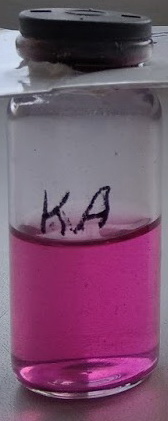 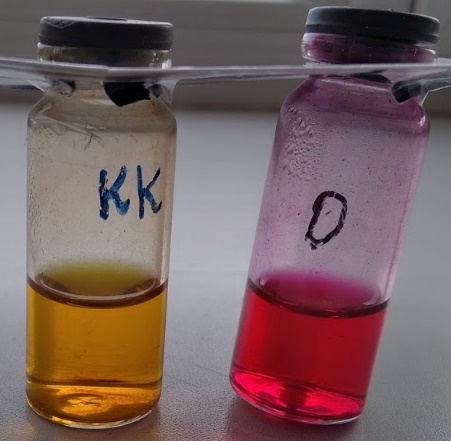 Рис.1. Цветная проба (ЦП) с ИМобследуемого (подозрение на полиомиелит)КА – контроль антигенаКК – контроль культуры клетокО – опыт       Напишите название третьего этапа вирусологического исследования.       Учтите и оцените результаты реакции нейтрализации (РН) в культуре ткани по ЦП с поливалентной и типовыми полиомиелитными сыворотками и вируссодержащим материалом, выделенным от обследуемого, сделайте выводы.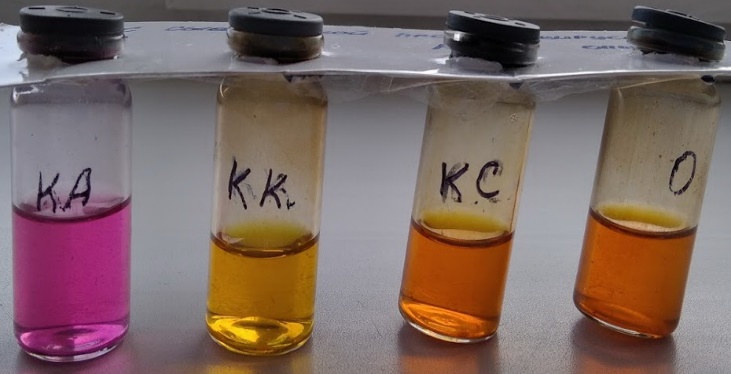 Рис. 2. РН с поливалентной сывороткой против полиомиелитаКА – контроль антигенаКК – контроль культуры клетокКС – контроль сывороткиО- опыт 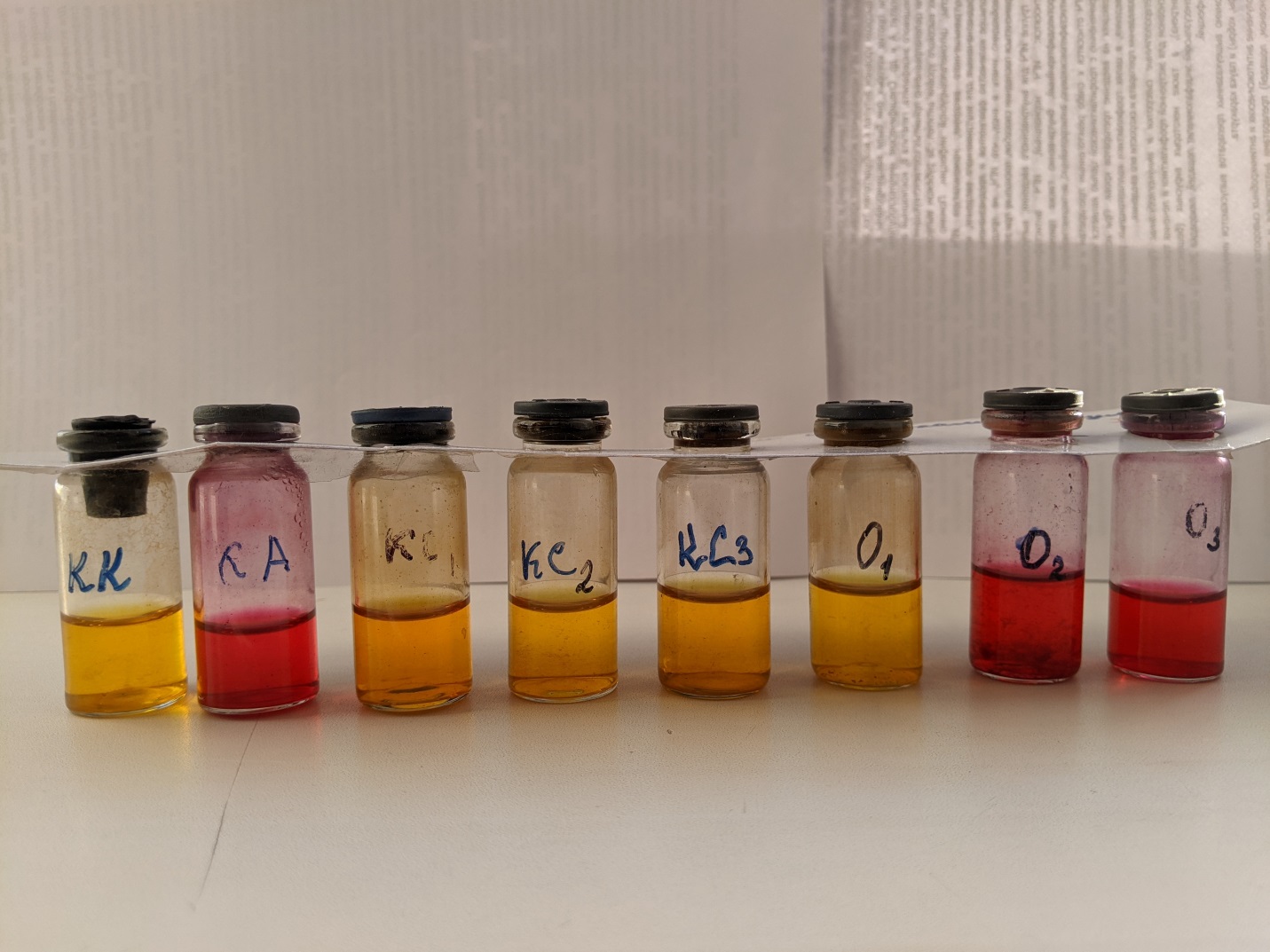 Рис.3. РН с типовыми полиомиелитными сыворотками КК – контроль культуры клетокКА – контроль антигенаКС1 – КС3 – контроль трёх типовых сыворотокО1 – О3 – результаты опыта с внесением трёх типовых сывороток Проведите вирусологическое исследование с целью диагностики энтеровирусной инфекции.Здесь этапы вирусологического исследования не пишите.Учтите и оцените результаты РГА с вируссодержащим материалом, полученным при заражении культур ткани материалом от обследуемого. Сделайте вывод.Для индикации вирусов, обладающих способностью агглютинировать эритроциты человека I (0) группы крови (Коксаки А 20, 21; Коксаки В 1-5, ECHO 3, 6, 7, 11-13, 15, 16, 19, 20, 25, 29), используют РГА.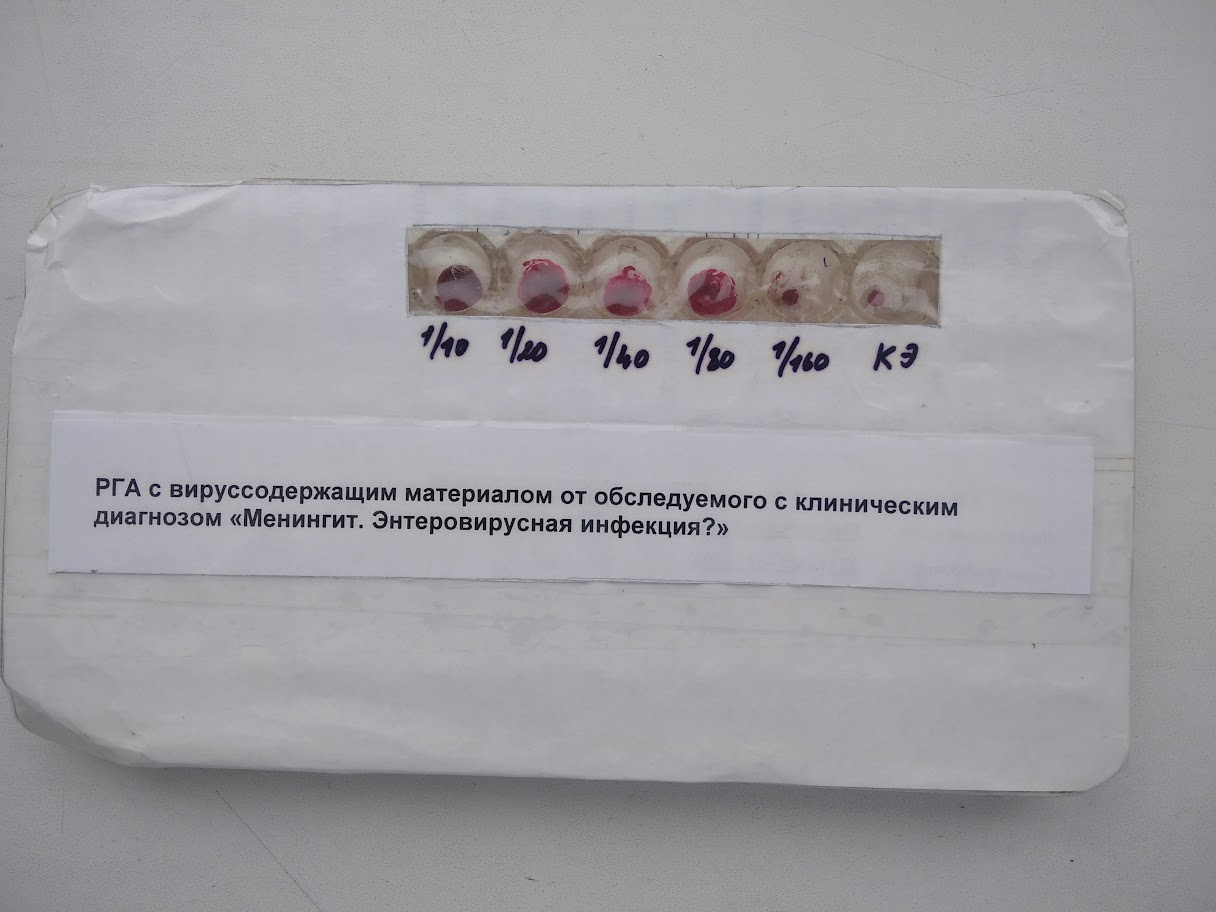 Учтите и оцените результаты РТГА со смесями диагностических сывороток (табл. 1) и           полученной культурой вируса. Сделайте вывод.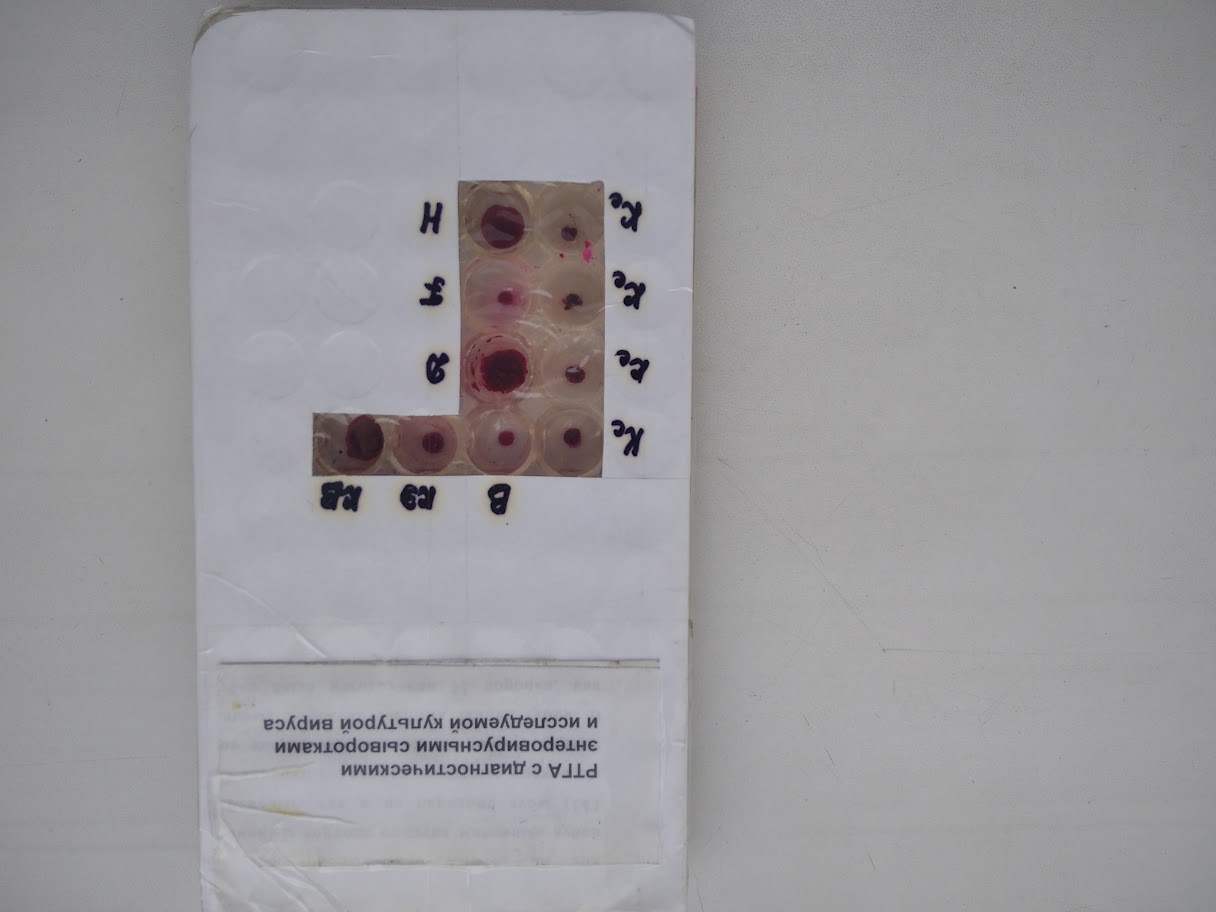 Таблица 1Состав смесей диагностических сывороток для типирования энтеровирусовПримечание: Цифры означают сыворотки к соответствующим серотипам энтеровирусов.Идентифицируйте окончательно серотип вируса. Какое специфическое заболевание вызывает этот тип вируса?СмесьИммунные сыворотки к вирусамИммунные сыворотки к вирусамИммунные сыворотки к вирусамИммунные сыворотки к вирусамСмесьполиомиелитаКоксаки АКоксаки ВЕСНОА-71,41,4,5,7,15,29,33,В27,922,3,9,19,21,26С1-1,3,52,6,12,24,29,30D3-26,13,14,16,25,26,32,33E2-4,55,11,13,17,18,22,30,32F1-67,9,14,18,19,20,26,27,29G-934,5,16,17,20,23,30,31H31661,3,9,12,22,23,32